Каратузский сельсовет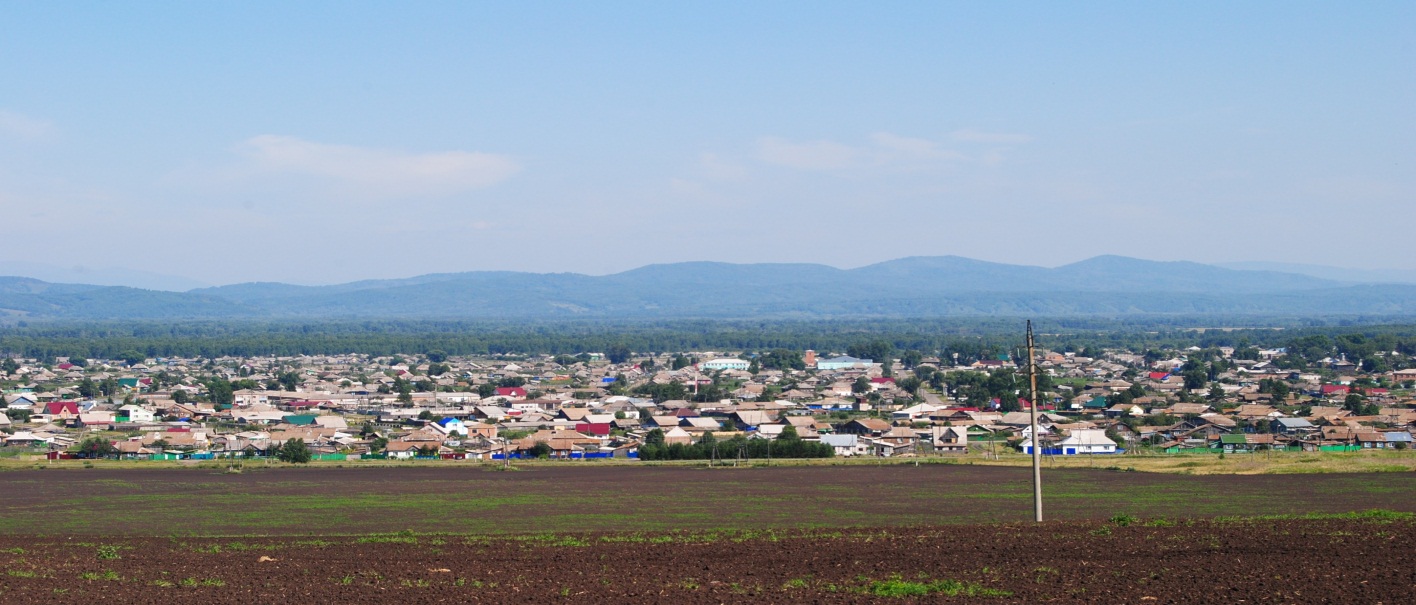 № 8 (210) от 23 августа 2018 г.с. КаратузскоеАДМИНИСТРАЦИЯ КАРАТУЗСКОГО СЕЛЬСОВЕТАПОСТАНОВЛЕНИЕ22.08.2018г.			с.Каратузское					№146-ПО внесении изменений в постановление от 16.03.2018г. №32-П «Об обеспечении исполнения осужденными наказаний в виде обязательных и исправительных работ в Каратузском сельсовете»В соответствии с Уголовным кодексом Российской Федерации, Уголовно-исполнительным кодексом Российской Федерации, руководствуясь Уставом Каратузского сельсовета Каратузского района Красноярского края,ПОСТАНОВЛЯЮ:Внести в постановление от 16.03.2018г. №32-П «Об обеспечении исполнения осужденными наказаний в виде обязательных и исправительных работ в Каратузском сельсовете» следующие изменения:- Приложение № 3 к постановлению читать в новой редакции согласно приложению к настоящему постановлению.2. Настоящее постановление вступает в силу в день, следующий за днем его официального опубликования в печатном издании «Каратузский Вестник»3. Контроль за исполнением настоящего постановления оставляю за собой.Глава администрацииКаратузского сельсовета								А.А.СаарПриложение к постановлениюот 22.08.2018 г. № 146-ППриложение № 3к постановлениюот 16.03.2018 г. № 32-ППеречень объектов (предприятий, учреждений, организаций) для исполнения наказаний в виде исправительных работ для осужденных на территории Каратузского сельсоветаАДМИНИСТРАЦИЯ КАРАТУЗСКОГО СЕЛЬСОВЕТАПОСТАНОВЛЕНИЕ23.08.2018г.				с.Каратузское				№147-ПОб утверждении Проекта организации дорожного движения на территории с.КаратузскоеВ соответствии с Федеральным законом от 10.12.1995г. № 196-ФЗ «О безопасности дорожного движения», Федеральным законом от 06.10.2003г. № 131-Ф3 «Об общих принципах организации местного самоуправления в Российской Федерации», руководствуясь Уставом Каратузского сельсовета Каратузского района Красноярского краяПОСТАНОВЛЯЮ:1. Утвердить Проект организации дорожного движения на территории с.Каратузское, согласно этапов №1-№5.2. Настоящее постановление вступает в силу в день, следующий за днем его официального опубликования в печатном издании «Каратузский Вестник».3. Контроль за исполнением настоящего постановления оставляю за собойГлава Каратузского сельсовета							А.А.Саар Выпуск номера подготовила администрация Каратузского сельсовета.Тираж: 50 экземпляров.Адрес: село Каратузское улица Ленина 30N п/пНаименование предприятия, учреждения, организации1ООО «Каратузский ТеплоВодоКанал»2ООО «Нива»3ООО «Енисей»4ИП Бран Н.П.5ООО «Удача»6ИП Тушин А.В.7ИП Соболев В.Д.8ИП Шиллер С.Э.9ИП Гречишкина Г.А.10ИП Дерюшева Л.А.11ООО «Вектор»12ИП Терентьев А.В.13КГБУ «Каратузское лесничество»14Управление социальной защиты населения15Каратузская районная больница16ГП КК «Каратузское автотранспортное предприятие»17КГБУ СО «Каратузский дом-интернат»18ГП КК «Каратузское дорожное ремонтно-строительное управление»19ИП Стерехов М.Д.20ИП Муковников В.В.21ИП Зайцев В.П.22КФХ Козлов О.В.23КФХ Горохова Е.В.24 ИП Иванов Д.В.25ИП Шейфер Е.Н.